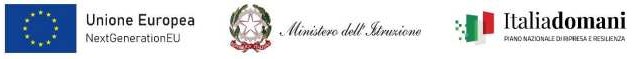 Al Dirigente Scolastico		Liceo Classico Statale “Francesco Stelluti”FabrianoAllegato 3 – Dichiarazione di insussistenza di incompatibilità per l’incarico di Collaudatore per il progetto  “Spazi e strumenti digitali per le STEM”– Avviso pubblico prot. n. 10812 del 13 maggio 2021 – Titolo del Progetto “Classic-STEM”  Codice CUP F99J21011940001.Il sottoscritto ___________________________________________________________Codice Fiscale ______________________ nato a ______________________________il ______________________ avendo preso visione del Bando indetto dal Dirigente Scolastico con riferimento alla selezione di esperto PROGETTISTAesperto COLLAUDATOREnell’ambito dell’attuazione del PROGETTO: Spazi e strumenti digitali per le STEM”– Avviso pubblico prot. n. 10812 del 13 maggio 2021 – Titolo del Progetto “Classic-STEM” Codice CUP F99J21011940001.in qualità diesperto PROGETTISTAesperto COLLAUDATORECONSAPEVOLEdelle sanzioni penali richiamate dall’art. 76 del D.P.R. 28/12/2000 N. 445, in caso di dichiarazioni mendaci e della decadenza dei benefici eventualmente conseguenti al provvedimento emanato sulla base di dichiarazioni non veritiere, di cui all’art. 75 del D.P.R. 28/12/2000 n. 445 ai sensi e per gli effetti dell’art. 47 del citato D.P.R. 445/2000, sotto la propria responsabilità DICHIARAdi non trovarsi in nessuna delle condizioni di incompatibilità previste dalle Disposizioni e Istruzioni per l’attuazione delle iniziative previste dall’Avviso pubblico AVVISO PUBBLICO PER LA REALIZZAZIONE DI SPAZI LABORATORIALI E PER LA DOTAZIONE DI STRUMENTI DIGITALI PER L’APPRENDIMENTO DELLE STEM Prot. 10812 del 13-05-2021  in particolare di: non essere collegato, né come socio né come titolare, alla ditta che ha partecipato/o parteciperà e si è aggiudicata/o si aggiudicherà la gara di appalto. di essere a conoscenza che le figure di progettista, collaudatore sono incompatibili e, quindi, di prestare la propria opera per una sola figura.Dichiara inoltre, di non essere parente o affine entro il quarto grado del legale rappresentante dell'Istituto e di altro personale che ha preso parte alla predisposizione del bando di reclutamento, o incaricato alla comparazione dei curricula degli astanti e alla stesura delle graduatorie dei candidati. Data _____________		                               FIRMA DEL CANDIDATO___________________